Описание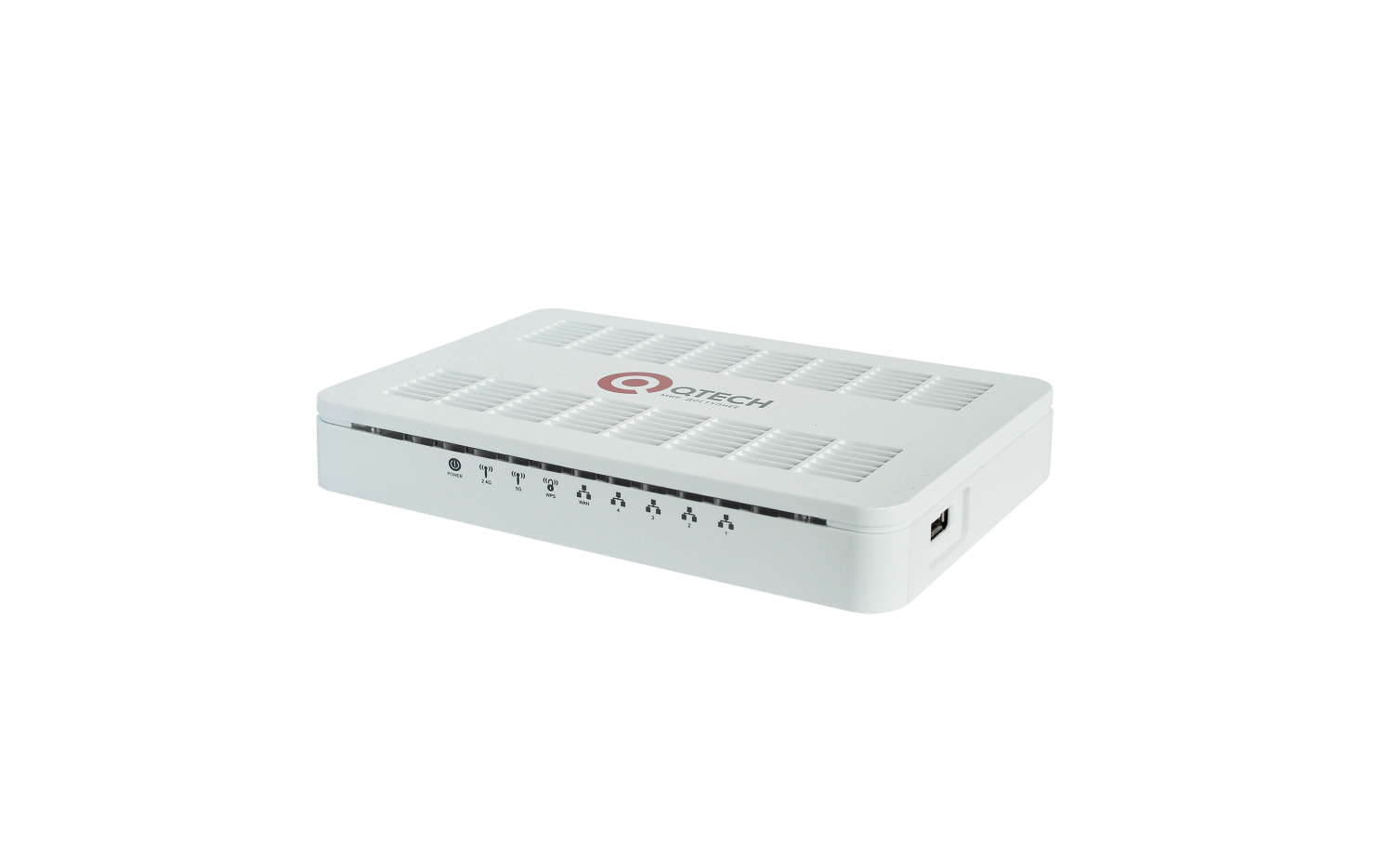 QBR-3041WU-AC4Беспроводной домашний маршрутизаторQBR-3041WU-AC4  – это современный беспроводной домашний маршрутизатор с поддержкой стандарта Wi-Fi (IEEE802.11 b/g/n/ac). Четыре внутренние антенны (3T4R) позволяют осуществить пропускную способность в диапазоне частот 2.4 ГГц до 600 Мбит/с и в диапазоне частот 5 ГГц  до 1800Мбит. Функция родительского контроля позволяет составлять расписание, когда WIFI сеть доступна для подключения, а также ограничивать детей от посещения нежелательных сайтов.Поддержка множественных виртуальныхWi-Fi сетей обеспечивает безопасный изащищенный гостевой доступ к домашнейили офисной сети.Наличие USB порта позволяет подключить различные периферийные устройства, такие как принтер или устройства хранения данных.Интерфейсыx4 LAN 10/100/1000 Мбит/сx1 WAN  10/100/1000 Мбит/сx4 Внутренние антенны x1 WPSx1 USBКнопка вкл./откл. WiFiКнопка Reset, PowerТипы подключенияPPPoE, Static IP, DHCPСетевые протоколыIGMP snooping, proxyIPv4/IPv6 dual stacksVPN pass throughБеспроводная сетьIEEE802.11 b/g/n/ac Диапазон частот 2.4 ГГц и 5ГГц64/128-bits WEP, WPA,WPA2, WPS MIMO 3x4 до 600Мбит/c (802.11n)MIMO 3x4 до 1800Мбит/c (802.11ac)Multi-SSIDУправлениеHTTPTR-069Внешний источник питанияПитание входное 12В / 1А